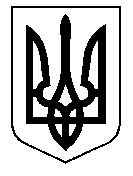 ТАЛЬНІВСЬКА РАЙОННА РАДАЧеркаської областіР  І  Ш  Е  Н  Н  Я21.12.2017                                                                                         № 20-16/VІІПро друкований засіб масової інформації комунальне підприємство-редакцію районної газети «Тальнівщина» Тальнівської районної радиВідповідно статей 43, 59 Закону України «Про місцеве самоврядування в Україні», статті 9 Закону України «Про реформування державних і комунальних друкованих засобів масової інформації», статей 8, 20, 21, 22 Закону України «Про друковані засоби масової інформації (пресу) в Україні», Закону України «Про оренду державного та комунального майна», рішення районної ради від 21.08.2012 № 15-3 «Про оренду комунального майна району» та рішення районної ради від 21.04.2016 № 5-5/VII «Про реформування друкованого засобу масової інформації комунального підприємства-редакції районної газети «Тальнівщина» Тальнівської районної ради», засновником якого є Тальнівська районна рада, врахувавши поданий комунальним підприємством-редакцією районної газети «Тальнівщина» пакет документів, районна рада ВИРІШИЛА:  Вийти із складу засновників друкованого засобу масової інформації комунального підприємства - редакції районної газети «Тальнівщина» Тальнівської районної ради з перетворенням редакції членами її трудового колективу в суб’єкт господарювання із збереженням назви, цільового призначення, мови видання і тематичної спрямованості друкованого засобу масової інформації.Взяти до відома, що: 2.1 станом на 21.12.2017 року кредиторська заборгованість в комунальному підприємстві-редакції районної газети «Тальнівщина» відсутння;2.2. інвентаризацію основних засобів та товарно-матеріальних цінностей комунального підприємства-редакції районної газети «Тальнівщина» проведено станом на 01.10.2017  року (додаток 1);2.3.  згідно Статуту комунального підприємства-редакції районної газети «Тальнівщина» 100 відсотків від статутного фонду майна та коштів належать до спільної власності територіальних громад сіл і міста Тальнівського району в особі Тальнівської районної ради.3. Погодити проект договору про передачу права на заснування друкованого засобу масової інформації газети «Тальнівщина» та уповноважити голову районної ради підписати його (додаток 2).4. Передати безоплатно у власність правонаступнику редакції районної газети «Тальнівщина» майно та кошти, які належать до спільної власності територіальних громад сіл і міста Тальнівського району та на момент набрання чинності Закону України «Про реформування державних і комунальних друкованих засобів масової інформації» перебували на балансі редакції, крім приміщення та земельної ділянки, за умови забезпечення функціонування друкованого засобу масової інформації, збереження його назви, цільового призначення, мови видання і тематичної спрямованості.5. Редактору комунального підприємства-редакції районної газети «Тальнівщина» Тальнівської районної ради Поліщук В. І.:5.1. Провести процедуру реорганізації шляхом перетворення редакції з дотриманням вимог чинного законодавства України.5.2. У встановлений термін з дня прийняття рішення повідомити державного реєстратора про реорганізацію юридичної особи шляхом перетворення та в подальшому подати в установленому законодавством порядку необхідні документи для внесення до Єдиного Державного реєстру відповідних записів.5.3. Встановити, що строк для заявлення кредиторських вимог становить два місяці з дня оприлюднення цього рішення в газеті.5.4. Вжити необхідних заходів щодо недопущення заборгованості із податків та обов’язкових платежів, заробітної плати та інших фінансових зобов’язань редакції до завершення процедури реформування  комунального підприємства-редакції районної газети «Тальнівщина».5.5. Після державної реєстрації та внесення до Єдиного державного реєстру відповідних записів про перетворення редакції подати заяву про перереєстрацію друкованого засобу масової інформації в порядку, визначеному Законом України «Про друковані засоби масової інформації (пресу) в Україні» .5.6. Проінформувати районну раду про завершення процедури реформування в тижневий термін.6. Попередити редактора комунального підприємства – редакції районної газети «Тальнівщина» Тальнівської районної ради Поліщук Валентину Іванівну про розірвання контракту від 14.08.2014 № 1/02-09, із змінами, до закінчення строку його дії, з дати перереєстрації друкованого засобу масової інформації в порядку, визначеному Законом України «Про друковані засоби масової інформації (пресу) в Україні».7. Після державної реєстрації та внесення до Єдиного державного реєстру відповідних записів про перетворення комунального підприємства-редакції районної газети «Тальнівщина» Тальнівської районної ради, передати в оренду частину приміщення адміністративної будівлі, що належить до спільної власності територіальних громад сіл і міста Тальнівського району, яка знаходиться за адресою: м. Тальне, вул. Гагаріна, 4, загальною площею 32,3 кв. м, в тому числі корисної площі 25,1 кв. м - та 7,2 кв. м допоміжної площі, для розміщення редакції, строком на 15 років з дати перереєстрації та розміром орендної плати, установленим для бюджетних організацій.8. Контроль за виконанням рішення покласти на постійну комісію районної ради з питань комунальної власності, промисловості та регуляторної політики.Голова районної ради                                                            В. ЛюбомськаДодаток 2до рішення районної ради                                                                                  21.12.2017 № 20-16/УІІ  Договір про передачу права на заснування друкованого засобу масової інформації газети «Тальнівщина »м. Тальне                                                                        "____" _________ 2017рокуТальнівська районна рада в особі голови районної ради Любомської Валентини Олександрівни, що діє на підставі Закону України «Про місцеве самоврядування в Україні», з одного боку (надалі - Засновник) та трудовий колектив газети «Тальнівщина» від імені якого виступає ___________________________________, ідентифікаційний номер ______________ (надалі - Правонаступник), що діє на підставі протоколу зборів трудового колективу від _________ № _______ та Статуту редакції газети, з другого боку, в подальшому разом іменуються «Сторони», а кожна окремо - «Сторона», керуючись статтями 3,7 Закону України «Про реформування державних і комунальних друкованих засобів масової інформації», рішенням районної ради від _____________ №____/VІІ «Про друкований засіб масової інформації комунальне підприємство-редакцію районної газети «Тальнівщина» Тальнівської районної ради» статтею 17 Закону України «Про державну реєстрацію юридичних осіб, фізичних осіб - підприємців та громадських формувань», уклали цей Договір про передачу (відступлення) частки в статутному капіталі редакції газети «Тальнівщина» (код ЄДРПОУ 34522445), про таке:ПРЕДМЕТ ДОГОВОРУЗ моменту підписання цього Договору Засновник передає Правонаступнику всі належні йому права та обов’язки на заснування друкованого засобу масової інформації газети «Тальнівщина» (далі - Видання), а Правонаступник приймає в повному обсязі всі належні йому права та обов’язки на заснування видання.Права та обов’язки Засновника (власника) Видання передані за даним Договором Засновником на користь Правонаступника в повному обсязі.Правонаступник стає повноправним засновником Видання з моменту підписання цього Договору, передачі Свідоцтва про державну реєстрацію друкованого засобу масової інформації та перереєстрації Видання у реєструючому органі.З моменту підписання цього Договору Засновник втрачає право будь-яким чином використовувати Видання (в тому числі створювати, випускати, відтворювати, рекламувати, поширювати його оптом і в роздріб тощо), а Правонаступник  набуває відповідальності за діяльність редакції.ПРАВА ТА ОБОВ’ЯЗКИ СТОРІНПравонаступник має право:бути засновником видання;використовувати Видання на власний розсуд у господарській діяльності;самостійно та / або з залученням третіх осіб створювати, виготовляти, випускати, рекламувати Видання;передавати право створення, виготовлення, випуску, розповсюдження, рекламування тощо третім особам на основі відповідних договорів;інші права, що можуть належати Засновнику Видання відповідно до норм Закону України «Про друковані засоби масової інформації (пресу) в Україні» та норм чинного законодавства.Правонаступник зобов’язується: 2.2.1. відповідно до статті 3 Закону України «Про реформування державних і комунальних друкованих засобів масової інформації» не змінювати назву, цільове призначення, мову видання і тематичну спрямованість друкованого засобу масової інформації;2.2.2. виконувати всі права та обов’язки, покладені на нього відповідно до умов цього Договору та Закону України «Про друковані засоби масової інформації (пресу) в Україні»;2.2.3. при здійсненні процесу реформування не допускати заборгованості із податків, заробітної плати, інших платежів та фінансових зобов’язань редакції;2.2.4. перереєструвати видання в реєструючому органі відповідно до Закону України «Про державну реєстрацію юридичних осіб, фізичних осіб - підприємців та громадських формувань» та  статті 20 Закону України «Про друковані засоби масової інформації (пресу) в Україні».Засновник має право контролювати процес перереєстрації Видання.Засновник зобов’язується:У момент підписання цього Договору передати Правонаступнику оригінал Свідоцтва про державну реєстрацію друкованого засобу масової інформації газети «Тальнівщина»;Не здійснювати будь-які операції з третіми особами відносно предмета цього Договору.ГАРАНТІЇ СТОРІНЗасновник гарантує Правонаступнику, що на момент підписання цього Договору він є одноосібним, законним і повноправним засновником (власником) Видання на підставі Свідоцтва про державну реєстрацію засобу масової інформації Серії ЧС	№ 915ПР, зі всіма правами і обов'язками, які визначені Законом України «Про друковані засоби масової інформації (пресу) в Україні», Законом України «Про реформування державних і комунальних друкованих засобів масової інформації» та іншими нормативними актами чинного законодавства України.Засновник гарантує Правонаступнику, що він має право укладати цей Договір і передати Правонаступнику права і обов'язки засновника (власника) Видання в порядку і на умовах, встановлених цим Договором, і в Засновника не існує ніяких зобов'язань перед третіми особами, які перешкоджають укладенню цього Договору і зроблять неможливим використання і здійснення Правонаступником переданих йому за цим Договором прав та обов'язків.ВІДПОВІДАЛЬНІСТЬ СТОРІНЗа невиконання чи неналежне виконання зобов'язань за цим Договором Сторони несуть відповідальність відповідно до чинного законодавства України.ІНШІ УМОВИСторони беруть на себе зобов'язання дотримуватись умов конфіденційності щодо діяльності Сторін, умов цього Договору та іншої інформації, що стала відома Сторонам, їхнім повноважним представникам у процесі виконання цього Договору.ПРИКІНЦЕВІ ПОЛОЖЕННЯДоговір набуває чинності з моменту його підписання Сторонами і діє до повного виконання обов’язків Сторонами.Цей Договір є підставою для подання Правонаступником заяви про перереєстрацію видання в порядку, передбаченому статтею 20 Закону України «Про друковані засоби масової інформації (пресу) в Україні», Закону України «Про реформування державних і комунальних друкованих засобів масової інформації».Цей договір складено у трьох примірниках, що мають однакову юридичну силу, по одному для кожної зі Сторін, та один примірник для надання до реєструючого органу.Всі зміни і доповнення до цього Договору вносяться в письмовій формі, шляхом викладення у вигляді додаткових угод, підписуються Сторонами і є невід’ємною частиною цього Договору.Суперечки, що виникають при виконанні зобов'язань за цим Договором вирішуються сторонами шляхом переговорів, а при недосягненні згоди – у порядку, визначеному законодавством України.6.4.  Всі попередні угоди і домовленості щодо предмета цього Договору втрачають силу з моменту підписання цього Договору.РЕКВІЗИТИ СТОРІНЗасновник	ПравонаступникТальнівська районна рада                      _____________________________ 20401, м. Тальне,                                     Банківські реквізити:вул. Соборна, 28                                      Юридична адреса:_____________ В.О. Любомська            _________________ П.І.Б.  М.П.                                                          М.П.                                                              